      DOSSIER D’INSCRIPTIONA adresser complet à :PERF91  				29 Rue Adolphe Wurtz – 91260 JUVISY SUR ORGETél. : 01 69 06 91 33contact@perf91.com – www.perf91.comAu plus tard : 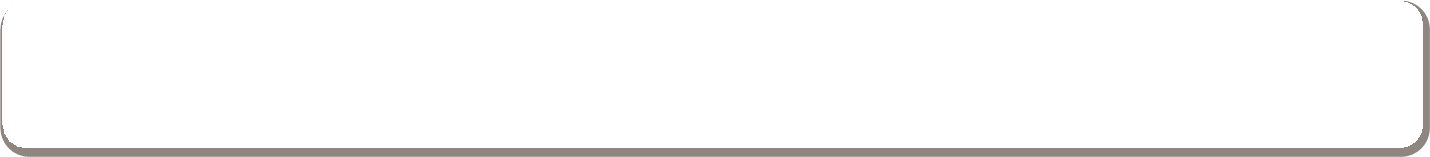 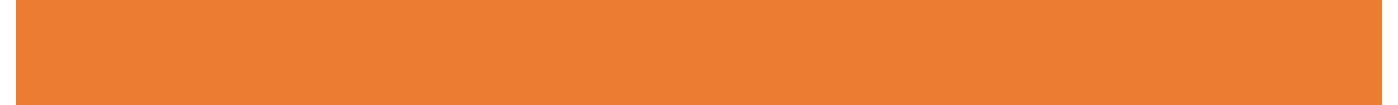 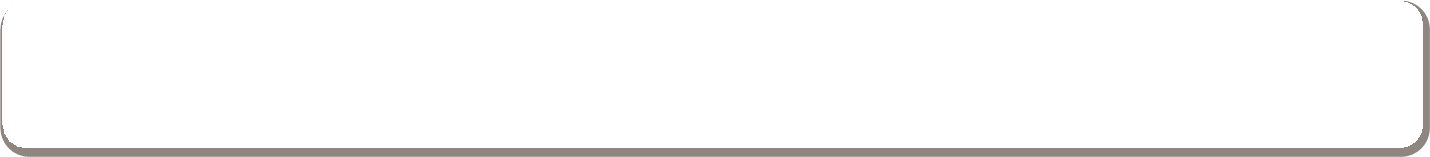 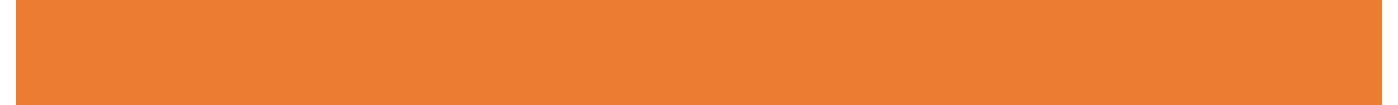 NOM de naissance : ................................................................... Prénoms : ....................................................................................(Souligner le prénom usuel)NOM d’épouse : ....................................................................... Sexe : ...............................................................................................Date de naissance : .............................  Lieu et département de naissance : ....................................................................................Nationalité : ........................................ N° de sécurité sociale : | | | | | | | | | | | | | | | | | | | | | | ....................Adresse : .............................................................................................................................................................................................Code postal :...................................................   Ville :.........................................................................................................................Téléphone : ……. / …… / …… / …… / …… /	                                  Portable :   ……. / …… / …… / …… / …… /E-mail : .......................................................................@.................................................................................................................... Situation de famille : ............................................ Nombre d’enfants : ...................... Age des enfants : ........................................Personne à contacter en cas d’urgence : .............................................................................Tel : .....................................................CANDIDATURE                                                                                               Votre choix de site de formation :Le BPJEPS ANIMATION SOCIALE est proposé par PERF91 sur le site suivant : PERF91 à Juvisy sur Orge  :	Formation du ……/…../ 202  au ……/…../  202Télécharger et envoyer un dossier complet (dossier + pièces justificatives) dans les délais indiqués sur le dossier.  Vous serez convoquée pour les épreuves de sélection de chaque site de formation. SITUATION SOCIOPROFESSIONNELLE                                                                         Merci de préciser votre situation actuelle. Les situations sont cumulables (exemple : salarié(e) à temps partiel  inscrit(e) au Pôle Emploi). Dans ce cas, merci de remplir les différentes catégories vous concernant.Vous êtes scolarisé(e) ou étudiant(e) :  oui  nonSi oui, dans quel cursus : ..............................................................................................................................................................Vous êtes salarié(e) :  oui  non  Dans le secteur de l’animation sportive	 autre secteur : ................................................................................................ Poste occupé : ..............................................................................................................................................................................Temps de travail :  Temps plein   Temps partiel (précisez le nombre d’heures hebdomadaire) : ......................................Type de contrat :  CDI       CDD       Intérim         Titulaire de la Fonction Publique Si  vous êtes en CDD : date de fin de contrat : …./…../….. .Votre  employeur  : ......................................................................................................................................................................Nom du.de la responsable : .........................................................................................................................................................Adresse : ......................................................................................................................................................................................Téléphone : .................................................... Mail : ...................................................................................................................Vous êtes travailleur (se) indépendant(e) :	   oui                        nonActivité exercée : ......................................................................................................................................................Vous êtes ou serez demandeur (se) d’emploi avant l’entrée en formation :     oui               nonSuivi(e)  Mission Locale ?  oui	 non	Si oui,	date d’inscription : …. / …. / …….Nom et adresse de votre agence Mission locale : ..................................................................................................................................................................................... 	             …………………………………………………………………………………………………………………………………….Nom, téléphone et mail de votre référent(e)Mission Locale : ..................................................................................................Inscrit(e)  au Pôle Emploi ?	 oui	 non(*)	Si oui, date d’inscription : …… / ……… / ……Identifiant Pôle Emploi : ...................................................(*)Si non, date prévisionnelle d’inscription :    …… / …… / ………Nom et adresse de votre agence Pôle Emploi : .......................................................................................................................Nom et mail de votre référent(e) Pôle Emploi : .......................................................................................................................Vous  êtes dans une  autre situation :	 oui	 non	(ex : congé parental, congé longue maladie, fonctionnaire en disponibilité…)Précisez : ......................................................................................................................................................................................PARCOURS DE FORMATION                                                                                        Formation scolaire et universitaire :Dernière classe suivie : .............................................................................................. Année de fin de scolarité : ......................Diplôme le plus élevé obtenu :Sans diplôme	 Brevet/BEPC	 CAP	 BEP	 BAC	 BTSDUT	 DEUG (ou Licence L2)	 Licence	 Maîtrise	 MasterSpécialité : .................................................................................................................................................................................... Joindre la copie lisible du ou des diplômes obtenusFormation dans le champ du sport ou de l’animation : Diplôme Fédéral : Spécialité : .................................................................................................................................................. BAFA	 BASE	 BAFD CQP - Spécialité : .................................................................................................................................................................... BAPAAT	 BEATEP	 BPJEPS - Spécialité : …………………………………………………………………………………………………… BEES :	 1er degré	 2nd degré - Spécialité : ………………………………………………………………………………………………….. Autre diplôme : (précisez) ........................................................................................................................................................ Joindre la copie lisible du ou des diplômes obtenusAvez-vous obtenu la certification de certaines UC du BPJEPS ?  oui   nonSi oui :	Spécialité  du  BPJEPS  :   ……………………………………………………………………………………………………………………………………….UC validées : BP en version 10 UC …………………………………… BP en version 4 UC  : ………………………………………………… Joindre la copie de l’attestation DRJSCSTESTS D’EXIGENCES PREALABLES A L’ENTREE EN FORMATION BPJEPS AS          ATTENTION : les candidats(es )  ayant déjà validé des épreuves de TEP sur un BPJEPS Animation Sociale en version 10 UC (avant 2017) devront IMPERATIVEMENT réaliser et valider les épreuves de TEP du BPJEPS spécialité « Animateur »  mention ANIMATION SOCIALE.Cas N°1 : Je suis déjà titulaire des Tests Techniques d’Exigences Préalables à l’entrée en formation BPJEPS Animateur (trice)   mention ANIMATION SOCIALE  (version 4 UC uniquement), soit :Etre titulaire du diplôme Prévention et Secours Civiques de niveau 1(PSC1) ou AFPS ou PSE1/2 ou AFGSU ou STT Justifier d’une expérience d’animateur professionnel ou non professionnel auprès de tout public d’une durée minimale de 200 heures (1 mois ½) au moyen d’attestation d’expérience en qualité d’animateur délivrée par la ou les structures d’accueil Dans ce cas-là, je  ne serai convoqué(e) que pour les épreuves de sélections. Cas N°2 : Je suis titulaire de l’une des qualifications suivantes et bénéficie d’une dispense des Tests Techniques d’exigences préalables à l’entrée en formation (dispense partielle ou totale des épreuves de TEP – Le cas échéant, je ne serai convoqué(e) que pour les épreuves de sélections) : Joindre obligatoirement la copie lisible des diplômes ou attestationsDispense de la totalité des épreuves de TEP :Etre dispensé de la justification de l’expérience professionnelle ou non professionnelle en étant titulaire d’une  des qualifications suivantes :BAPAAT, BPJEPS précisez lequel, ………………………………………………BAFABAFDCertificat de Qualification Professionnelle CQP «animateur périscolaire» ; animateur de loisirs sportifs»Baccalauréat professionnel « Service de Proximité et Vie Locale» ou «Accompagnement Soins et Services à la Personne» Baccalauréat professionnel délivré par le ministère de l’agriculture ou agricole (toute option)»Brevet d’Etudes Professionnelles « accompagnement soins et services à la personne »; « Carrières sanitaires et sociales »; « Services aux personnes »Brevet d’Etudes Professionnelles Agricoles « Services aux personnes »Certificat d’Aptitude Professionnelle Petite Enfance,Diplôme d’Etat d’Auxiliaire de Vie Sociale Diplôme Professionnel d’Aide-Soignant Diplôme d’Aide Médico – PsychologiqueDiplôme d’Etat de Moniteur EducateurDiplôme d’Etat d’Accompagnant Educatif et Social Diplôme d’Etat d’Auxiliaire de Puériculture Diplôme d’Etat de Technicien de l’Intervention Sociale et Familiale Titre professionnel agent de médiation, information, services Titre professionnel technicien médiation services*Références  Arrêté du 9 novembre 2016 portant création de la mention « animation  sociale » du BPJEPS Spécialité « animateur » *Conformément à l’article A212 -17 du code du sport, le dossier d’inscription doit être complet 1 mois avant la date des TEP Cas N°3 : Je ne réponds à aucune des conditions précédentes et demande à me présenter aux tests techniques d’exigencespréalables : Je serai convoqué(e) aux épreuves de TEP  organisées  par PERF91, ainsi  qu’aux  épreuves  de  sélections.RECHERCHE D’UNE STRUCTURE D’ALTERNANCE                                                       Etes-vous en relation avec une structure d’alternance susceptible de vous accueillir durant la formation ?  oui   nonNom de la structure : ................................................................................................................................................................... Nom du.de la responsable : ......................................................................................................................................................... Adresse : ...................................................................................................................................................................................... Téléphone : ............................................................... Mail : ........................................................................................................ Qualification du tuteur (trice) : ……………………………………………………………………………………………………………..Diplôme : ...................................................................................................................................................................................FINANCEMENT DE VOTRE  FORMATION                                                                    De quelle manière envisagez-vous financer votre formation ? (plusieurs choix possibles)Financement par le Conseil Régional d’Ile de France (en projet-confirmation de ce financement, sous réserve de reconduction, sous conditions et  sous réserve des places disponibles)Dans ce cas, merci de compléter l’ensemble des éléments ci-dessous et de fournir les justificatifs demandés :Justificatif d’inscription au Pôle Emploi :	 Attestation Loi de Finance (disponible sur votre espace personnel)NB : si vous n’êtes pas encore inscrite au Pôle Emploi, ce document sera à fournir dès votre inscription effective au Pôle Emploi.Justificatif de sortie de formation initiale (scolaire ou universitaire) depuis plus d’un an à la date d’entrée formation :	                                                     Attestation sur l’honneur (à réaliser sur papier libre)Avez-vous bénéficié d’une formation certifiante financée par le Conseil Régional d’Ile de France au cours des 24 derniers mois                précédant votre entrée en formation ?   oui	                                non-	Si  oui : précisez l’action de formation suivie : ..........................................................................................................-	Si non, justificatif à fournir :                                        Attestation sur l’honneur (à réaliser sur papier libre)-      Validation Pôle Emploi ou Mission Locale de votre       Projet professionnel : 	 Fiche de prescription de formation ou compte-rendu         	d’entretien de validation de projet professionnelSi vous appartenez à l’une des catégories suivantes, merci de fournir les documents justificatifs demandésVous n’avez jamais obtenu de certification (diplôme, titre professionnel, titre homologué, CQP, etc.) autre que le Diplôme National du Brevet :                                              Attestation sur l’honneur (à réaliser sur papier libre)Vous êtes en emploi d’avenir :	 Attestation de votre employeurVous êtes Travailleur (euse)  Handicapée :	 Attestation RQTH de la MDPHVous avez bénéficié au cours des 12 mois précédant l’entrée en formation d’un dispositif de type :DRIP (Dispositif Régional d’Insertion Professionnelle)POP (Prestation d’Orientation Professionnelle)	                Attestation de l’organisme dispensant la 		      prestationCAQ (Contrat d’Accès à la Qualification)Vous bénéficiez du RSA :		  Dernière attestation CAFVous êtes en Congé Parental et bénéficiez de l’allocation Pré Par E (ancien CLCA)	                                                                                                           Justificatif d’allocationVous êtes en Contrat de Sécurisation Professionnelle :	  Attestation de votre employeurCongé Individuel de Formation	CIF CDI	CIF CDD	CIF IntérimChèque Reconversion de la Région Ile de France, dans le cadre d’un co-financement avec un OPCA (renseignements auprès de votre employeur)Plan de formation / Période de Professionnalisation à l’initiative de votre employeurContrat de professionnalisation (indiquez les coordonnées de la structure ci-après) : Nom de la structure : ..................................................................................................................................Adresse : .....................................................................................................................................................        Code Postal : ................................................ Ville : ....................................................................................Personne à contacter : ................................................................................................................................Téléphone :...................................................  Mail : ....................................................................................Compte personnel de Formation  Financement personnelAutres (Précisez) : ..........................................................................................................................................................................................................................................................................................................................................................................ATTENTION : les démarches liées aux demandes de financements sont à effectuer auprès de l’établissement financeur  bien  en  amont de l'entrée en formation. Si  la  réponse est prévue après les épreuves de sélections, merci d’indiquer la date prévisionnelle de réponse :   …… / …… / …...DECLARATIONS SUR L’HONNEUR                                                                                                        Je déclare faire acte de candidature à l’entrée en formation Brevet Professionnel de la Jeunesse, de l’Education Populaire et du Sport (BP JEPS) spécialité « Animateur(trice) Sportif(ive) », mention « Animation Sociale » organisé par l’Institut de formation PERF91.Je CERTIFIE SUR L'HONNEUR, l'exactitude des renseignements fournis dans le présent dossier et ne pas être interdit(e)d’exercices en Accueil Collectif de Mineurs(es).FAIT à ………………………………………. Le ……………………………………….Signature du candidat(e)DOCUMENTS  A FOURNIR  AVEC  LE DOSSIER  DE  CANDIDATURE A présenter dans l’ordre indiqué ci-dessousLe présent dossier de candidature daté et signéUn certificat médical de non contre-indication à la pratique des activités physiques pour tous datant de moins d’un an à la date d’entrée en formation (selon modèle ci-dessus)1 copie recto/verso de la carte nationale d'identité en cours de validité ou du passeport en cours de validité  (le permis de conduire n’estpas valable)Pour le.la candidat(e) français(e) de moins de 25 ans :1 copie de l'attestation de recensement (Mairie)1 copie du certificat de participation à la Journée d'Appel de Préparation à la Défense. (JAPD)1 copie du diplôme de formation Premiers  Secours  de type Premiers Secours Civiques de niveau 1, ou AFPS, ou PSE en cours de validité ou SST en cours de validité ou AFGSU 1 ou 2 en cours de validité. Attention : l’attestation d’initiation aux alertes et aux premiers secours, effectuée lors de l’appel de préparation à la défense n’est pas un document valide.Votre Curriculum-Vitae et lettre de motivation1 copie du diplôme scolaire ou universitaire le plus élevé ou du justificatif du niveau d’études1 copie du (des) diplôme(s) dans le champ du sport et/ou de l’animation (si concerné(e)1 copie du diplôme admis en équivalence des Tests d’Exigence Préalables (si concerné(e)1 copie de l’attestation droits de sécurité sociale en cours de validité à la clôture des inscriptions (attention : pas de sécurité sociale étudiante durant la formation BPJEPS)1 photocopie de l’attestation d’assurance en responsabilité civile en cours de validité1 photo d'identité (demandée en première page du présent dossier)5 timbres au tarif en vigueur1 enveloppe A4 (23 x 32) cartonnée affranchie pour un courrier LRAR à 7,85 €uros, accompagnée d’un récépissé RAR dûment complété Frais de réservation pour un financement personnel :  350€ à l’ordre de PERF91 : rendu en fin de formation Frais administratifs des tests 19 €, positionnement 19€ et entrée en formation 50 € (3 chèques séparés àl’ordre de PERF91).» (sommes  acquises  à PERF91 dès réception du dossier, pour le traitement de votre candidature, même en cas de désistement).DATE LIMITE DE RECEPTION DU DOSSIER : Test d’Exigences Préalables à PERF91 :  Sélections  à PERF91 :    Une fois votre dossier traité, vous recevrez un mail de confirmation de la bonne prise en compte de votre inscription en cas de dossier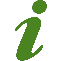 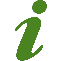 complet, et d’indication du refus de prise en compte ou de demande de pièces complémentaires en cas de dossier incomplet. Vous serez convoqué(e) pour les épreuves de TEP et/ou de sélections par mail et par courrier au plus tard 1 semaine avant les épreuves.